Publicado en Barcelona el 01/02/2024 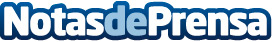 EMVS impulsa la descarbonización de Madrid, con Desner Sistemas y Schneider ElectricLa Empresa Municipal de la Vivienda y Suelo (EMVS) de Madrid, en colaboración con Desner Sistemas, empresa partner EcoXpert de Schneider Electric, ha liderado la renovación de la comunidad residencial Tres Peces en el corazón de LavapiésDatos de contacto:Noelia IglesiasTeam Lewis935228610Nota de prensa publicada en: https://www.notasdeprensa.es/emvs-impulsa-la-descarbonizacion-de-madrid-con Categorias: Sostenibilidad Innovación Tecnológica Construcción y Materiales Sector Energético http://www.notasdeprensa.es